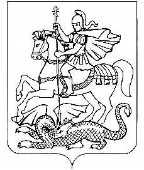 МИНИСТЕРСТВО КУЛЬТУРЫ МОСКОВСКОЙ ОБЛАСТИГОСУДАРСТВЕННОЕ АВТОНОМНОЕ ПРОФЕССИОНАЛЬНОЕ ОБРАЗОВАТЕЛЬНОЕ УЧРЕЖДЕНИЕ МОСКОВСКОЙ ОБЛАСТИ «МОСКОВКСКИЙ ГУБЕРНСКИЙ КОЛЛЕДЖ ИСКУССТВ»(ГАПОУ МО «МГКИ»)Рузский филиал (Училище декоративно-прикладного искусства и народных промыслов)Рейтинг аттестатов абитуриентов подавших заявление на специальность: 54.02.02 Декоративно-прикладное искусство и народные промыслы Вид подготовки: художественная резьба/роспись по деревуПлан приема: 16 г/б, 2 договор№ФИО абитуриента, гос/бюджет, договорСредний балл аттестатаПо 100-балльной системе1Мальченко Елена Валерьевна (г/б)5100%2Смирнов Илья Сергеевич (г/б, договор)4.8597%3Коленько Анна Владимировна (г/б)4.7795.4%4Едакова Юлия Витальевна (г/б, договор)4.7494.8%5Белова Алиса Юрьевна (г/б, договор)4.6993.8%6Сетинская Марина Игоревна (г/б, договор)4,68493,6%7Кузнецова Мария Вячеславовна (г/б, договор)4.65093%8Платонова Варвара Александровна (г/б, договор)4.6492.8%9Арехта Дарья Денисовна (г/б)4.5891.6%10Максимова Дарья Андреевна (г/б, договор)4.5891.6%11Денисова Анастасия Николаевна (г/б, договор)4.5390.6%12Иванова Анастасия Сергеевна (г/б, договор)4.5390.6%13Матвеева Кира Андреевна (г/б, договор)4.590%14Церна Елена (г/б, договор)4.590%15Ковылина Надежда Олеговна (г/б, договор)4.3787.4%16Будаева Кристина Ростиславовна (г/б)4.3286.4%17Евдокимов Матвей Иванович (г/б)4.3286.4%18Арсланова Александра Николаевна (г/б, договор)4.26382.5%19Трусова Карина Денисовна (г/б)4.26382.5%20Лепешенков Михаил Сергеевич (г/б, договор)4.2084%21Васькина Ольга Андреевна (г/б, договор)4.11782.3%22Каверин Данила Иванович (г/б)4.1182.2%23Добров Александр Сергеевич (г/б)4.1082%24Строгородская Ольга Андреевна (г/б, договор)4.1082%25Мудрина Анастасия Ярославовна (г/б, договор)4.05381.06%26Лигай Надежда Эриковна (г/б, договор)4.0581%27Демитерко Иван Викторович (г/б, договор)480%28Сорокина Лика Артемовна (г/б, договор)480%29Акопян Лариса Артемовна (г/б, договор)3.9579%30Зайцева Анастасия Николаевна (г/б)3.8977.8%31Ярцева Мария Константиновна (договор)3.8777.4%32Игнатова Мила Игоревна (г/б)3.84276.8%33Нешкович Данило Ненадович (г/б)3.7575%34Федотова Анастасия Евгеньевна (г/б, договор)3.7575%35Шкварчук Даниил Константинович (г/б, договор)3.7074%36Илларионова Миланья Павловна (г/б. договор)3.6873.6%37Арефьева Софья Владимировна (г/б)3.58871.7%38Хуснутдинов Данил Русланович (договор)	3.3166.2%39Баркова Екатерина Александровна (г/б, договор)3.2565%